Annual General Meeting 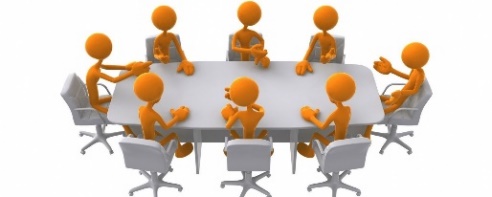 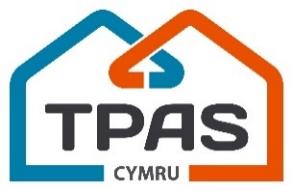 11am   Tuesday 17th November Online Zoom WebinarAGENDA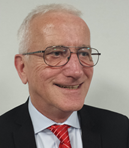 1. Opening welcome and address    Bill Hunt, (Chair, TPAS Cymru) 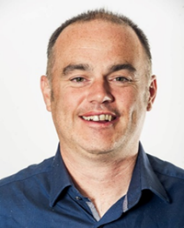 2.  The 2019 – 2020 Annual ReportDavid Wilton (Chief Executive, TPAS Cymru)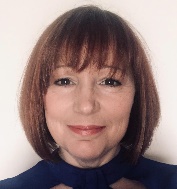 3. The Finance ReportJane Broad (Corporate Services Director, TPAS Cymru)4. Governance UpdateBill Hunt (Chair, TPAS Cymru)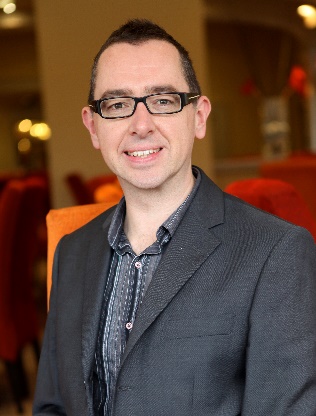 5. COVID-19 update on Events and ActivitiesDavid Lloyd (Programme Director, TPAS Cymru)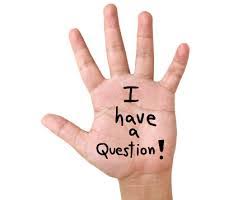 6. Questions and AnswersVicki Miller, Vice Chair, TPAS Cymru)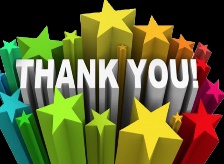 7.  Formal Close and Thanks